EVALUASI PEMBELAJARANKomponen penilaian :Kehadiran = 10 %Tugas = 30 %UTS = 30 %UAS = 30 %Jakarta,  1 Agustus 2017Mengetahui, 										Ketua Program Studi,									Dosen Pengampu,Bambang Irawan, S.Kom, M.Kom							Hendry Gunawan, S.Kom, MM				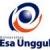 RENCANA PEMBELAJARAN SEMESTER GANJIL 2016/2017RENCANA PEMBELAJARAN SEMESTER GANJIL 2016/2017RENCANA PEMBELAJARAN SEMESTER GANJIL 2016/2017RENCANA PEMBELAJARAN SEMESTER GANJIL 2016/2017RENCANA PEMBELAJARAN SEMESTER GANJIL 2016/2017RENCANA PEMBELAJARAN SEMESTER GANJIL 2016/2017PROGRAM STUDI TEKNIK INFORMATIKA FAKULTAS ILMU KOMPUTERPROGRAM STUDI TEKNIK INFORMATIKA FAKULTAS ILMU KOMPUTERPROGRAM STUDI TEKNIK INFORMATIKA FAKULTAS ILMU KOMPUTERPROGRAM STUDI TEKNIK INFORMATIKA FAKULTAS ILMU KOMPUTERPROGRAM STUDI TEKNIK INFORMATIKA FAKULTAS ILMU KOMPUTERPROGRAM STUDI TEKNIK INFORMATIKA FAKULTAS ILMU KOMPUTERUNIVERSITAS ESA UNGGULUNIVERSITAS ESA UNGGULUNIVERSITAS ESA UNGGULUNIVERSITAS ESA UNGGULUNIVERSITAS ESA UNGGULUNIVERSITAS ESA UNGGULMata kuliahMata kuliah:Pemrosesan Data TersebarKode MK:CPD121Mata kuliah prasyaratMata kuliah prasyarat:Bobot MK:4Dosen PengampuDosen Pengampu:Hendry Gunawan S.Kom, MMKode Dosen:6911Alokasi WaktuAlokasi Waktu:Tatap muka 14 x 150 menit, 14 x 100 menit praktikTatap muka 14 x 150 menit, 14 x 100 menit praktikTatap muka 14 x 150 menit, 14 x 100 menit praktikTatap muka 14 x 150 menit, 14 x 100 menit praktikDeskripsi RingkasDeskripsi Ringkas:Pengiriman data dalam jaringan komputer merupakan salah satu fungsi utama yang mempunyai peranan penting dalam perkembangan jaringan komputer. Sebuah jaringan komputer dapat berjalan dengan baik bilamana data yang melewatinya dapat memiliki sebuah mekanisme pengiriman data yang bertujuan untuk menjamin keandalan data yang dikirimkan melalui sebuah jaringan. Dengan semakin berkembangnya teknologi dalam jaringan baik dalam kabel maupun nirkabel dan jaringan bergerak menuntut adanya pemahaman dalam bagaimana data dalam jaringan dapat terkirim dengan baik. Pemahaman ini meliputi bagaimana metode-metode dan mekanisme yang dapat meningkatakan keandalan pengiriman data meliputi protokol-protokol dan mekanisme baik dalam jaringan kabel ataupun jaringan bergerak. Mata kuliah ini akan membahas teknik dasar komunikasi digital, pemahaman dan contoh metode peningkatan Quality of Service, pemahaman dasar kontrol kemacetan (congestion), dan topik-topik dalam peningkatan keandalan jaringan.Pengiriman data dalam jaringan komputer merupakan salah satu fungsi utama yang mempunyai peranan penting dalam perkembangan jaringan komputer. Sebuah jaringan komputer dapat berjalan dengan baik bilamana data yang melewatinya dapat memiliki sebuah mekanisme pengiriman data yang bertujuan untuk menjamin keandalan data yang dikirimkan melalui sebuah jaringan. Dengan semakin berkembangnya teknologi dalam jaringan baik dalam kabel maupun nirkabel dan jaringan bergerak menuntut adanya pemahaman dalam bagaimana data dalam jaringan dapat terkirim dengan baik. Pemahaman ini meliputi bagaimana metode-metode dan mekanisme yang dapat meningkatakan keandalan pengiriman data meliputi protokol-protokol dan mekanisme baik dalam jaringan kabel ataupun jaringan bergerak. Mata kuliah ini akan membahas teknik dasar komunikasi digital, pemahaman dan contoh metode peningkatan Quality of Service, pemahaman dasar kontrol kemacetan (congestion), dan topik-topik dalam peningkatan keandalan jaringan.Pengiriman data dalam jaringan komputer merupakan salah satu fungsi utama yang mempunyai peranan penting dalam perkembangan jaringan komputer. Sebuah jaringan komputer dapat berjalan dengan baik bilamana data yang melewatinya dapat memiliki sebuah mekanisme pengiriman data yang bertujuan untuk menjamin keandalan data yang dikirimkan melalui sebuah jaringan. Dengan semakin berkembangnya teknologi dalam jaringan baik dalam kabel maupun nirkabel dan jaringan bergerak menuntut adanya pemahaman dalam bagaimana data dalam jaringan dapat terkirim dengan baik. Pemahaman ini meliputi bagaimana metode-metode dan mekanisme yang dapat meningkatakan keandalan pengiriman data meliputi protokol-protokol dan mekanisme baik dalam jaringan kabel ataupun jaringan bergerak. Mata kuliah ini akan membahas teknik dasar komunikasi digital, pemahaman dan contoh metode peningkatan Quality of Service, pemahaman dasar kontrol kemacetan (congestion), dan topik-topik dalam peningkatan keandalan jaringan.Pengiriman data dalam jaringan komputer merupakan salah satu fungsi utama yang mempunyai peranan penting dalam perkembangan jaringan komputer. Sebuah jaringan komputer dapat berjalan dengan baik bilamana data yang melewatinya dapat memiliki sebuah mekanisme pengiriman data yang bertujuan untuk menjamin keandalan data yang dikirimkan melalui sebuah jaringan. Dengan semakin berkembangnya teknologi dalam jaringan baik dalam kabel maupun nirkabel dan jaringan bergerak menuntut adanya pemahaman dalam bagaimana data dalam jaringan dapat terkirim dengan baik. Pemahaman ini meliputi bagaimana metode-metode dan mekanisme yang dapat meningkatakan keandalan pengiriman data meliputi protokol-protokol dan mekanisme baik dalam jaringan kabel ataupun jaringan bergerak. Mata kuliah ini akan membahas teknik dasar komunikasi digital, pemahaman dan contoh metode peningkatan Quality of Service, pemahaman dasar kontrol kemacetan (congestion), dan topik-topik dalam peningkatan keandalan jaringan.Capaian PembelajaranCapaian Pembelajaran:Memahami konsep dasar teknik komunikasi digitalMemahami konsep Quality of ServiceMemahami konsep dasar Congestion ControlMemahami konsep dan penerapan ad-hoc dan sensor networkMemahami konsep routing dalam ad-hoc networkMemahami konsep dasar Error detection dan CorrectionMemahami konsep pengiriman data multimedia dalam jaringanMemahami konsep Fault tolerant networkMemahami konsep Cache and forward Network ArchitectureMemahami konsep Publish/subcribe ArchitectureMemahami konsep dasar teknik komunikasi digitalMemahami konsep Quality of ServiceMemahami konsep dasar Congestion ControlMemahami konsep dan penerapan ad-hoc dan sensor networkMemahami konsep routing dalam ad-hoc networkMemahami konsep dasar Error detection dan CorrectionMemahami konsep pengiriman data multimedia dalam jaringanMemahami konsep Fault tolerant networkMemahami konsep Cache and forward Network ArchitectureMemahami konsep Publish/subcribe ArchitectureMemahami konsep dasar teknik komunikasi digitalMemahami konsep Quality of ServiceMemahami konsep dasar Congestion ControlMemahami konsep dan penerapan ad-hoc dan sensor networkMemahami konsep routing dalam ad-hoc networkMemahami konsep dasar Error detection dan CorrectionMemahami konsep pengiriman data multimedia dalam jaringanMemahami konsep Fault tolerant networkMemahami konsep Cache and forward Network ArchitectureMemahami konsep Publish/subcribe ArchitectureMemahami konsep dasar teknik komunikasi digitalMemahami konsep Quality of ServiceMemahami konsep dasar Congestion ControlMemahami konsep dan penerapan ad-hoc dan sensor networkMemahami konsep routing dalam ad-hoc networkMemahami konsep dasar Error detection dan CorrectionMemahami konsep pengiriman data multimedia dalam jaringanMemahami konsep Fault tolerant networkMemahami konsep Cache and forward Network ArchitectureMemahami konsep Publish/subcribe ArchitectureBuku AcuanBuku Acuan:Kurose, James F. & Ross, Keith W., Computer Networking: A Top-Down Approach, Sixt Edition (Pearson, 2007)Stallings, William, Data & Computer Communications (Pearson Education, Inc, 2007)Cordeiro, Carlos De Morais & Agrawal, Dharma Prakash, Ad Hoc & Sensor Networks: Theory And Applications (World Scientific, 2006)B. A. Forouzan, Data Communication and Networking: Fourth Edition (McGraw-Hill, 2007)M. Säärelä, T. Rintaho, and S. Tarkoma. RTFM: Publish/subscribe internetworking architecture (ICTMobileSummit 2008 Conference Proceedings, 2008)S. Paul, R. Yates, D. Raychaudhuri, and J. Kurose, The cache-and-forward network architecture for efficient mobile content delivery services in the future internet(In Innovations in NGN: Future Network and Services, 2008. K-INGN 2008. First ITU-T Kaleidoscope Academic Conference, pages 367–374, Geneva, May 2008)M. Chuah, L. Cheng, B. Davison, “Enhanced Disruption and Fault Tolerant Network Architecture for Bundle Delivery” (Proc. IEEE Globecom, 2005)Tanenbaum, Andrew S., Computer Networks, Fifth Edition (Prentice Hall PTR, 2011)Kurose, James F. & Ross, Keith W., Computer Networking: A Top-Down Approach, Sixt Edition (Pearson, 2007)Stallings, William, Data & Computer Communications (Pearson Education, Inc, 2007)Cordeiro, Carlos De Morais & Agrawal, Dharma Prakash, Ad Hoc & Sensor Networks: Theory And Applications (World Scientific, 2006)B. A. Forouzan, Data Communication and Networking: Fourth Edition (McGraw-Hill, 2007)M. Säärelä, T. Rintaho, and S. Tarkoma. RTFM: Publish/subscribe internetworking architecture (ICTMobileSummit 2008 Conference Proceedings, 2008)S. Paul, R. Yates, D. Raychaudhuri, and J. Kurose, The cache-and-forward network architecture for efficient mobile content delivery services in the future internet(In Innovations in NGN: Future Network and Services, 2008. K-INGN 2008. First ITU-T Kaleidoscope Academic Conference, pages 367–374, Geneva, May 2008)M. Chuah, L. Cheng, B. Davison, “Enhanced Disruption and Fault Tolerant Network Architecture for Bundle Delivery” (Proc. IEEE Globecom, 2005)Tanenbaum, Andrew S., Computer Networks, Fifth Edition (Prentice Hall PTR, 2011)Kurose, James F. & Ross, Keith W., Computer Networking: A Top-Down Approach, Sixt Edition (Pearson, 2007)Stallings, William, Data & Computer Communications (Pearson Education, Inc, 2007)Cordeiro, Carlos De Morais & Agrawal, Dharma Prakash, Ad Hoc & Sensor Networks: Theory And Applications (World Scientific, 2006)B. A. Forouzan, Data Communication and Networking: Fourth Edition (McGraw-Hill, 2007)M. Säärelä, T. Rintaho, and S. Tarkoma. RTFM: Publish/subscribe internetworking architecture (ICTMobileSummit 2008 Conference Proceedings, 2008)S. Paul, R. Yates, D. Raychaudhuri, and J. Kurose, The cache-and-forward network architecture for efficient mobile content delivery services in the future internet(In Innovations in NGN: Future Network and Services, 2008. K-INGN 2008. First ITU-T Kaleidoscope Academic Conference, pages 367–374, Geneva, May 2008)M. Chuah, L. Cheng, B. Davison, “Enhanced Disruption and Fault Tolerant Network Architecture for Bundle Delivery” (Proc. IEEE Globecom, 2005)Tanenbaum, Andrew S., Computer Networks, Fifth Edition (Prentice Hall PTR, 2011)Kurose, James F. & Ross, Keith W., Computer Networking: A Top-Down Approach, Sixt Edition (Pearson, 2007)Stallings, William, Data & Computer Communications (Pearson Education, Inc, 2007)Cordeiro, Carlos De Morais & Agrawal, Dharma Prakash, Ad Hoc & Sensor Networks: Theory And Applications (World Scientific, 2006)B. A. Forouzan, Data Communication and Networking: Fourth Edition (McGraw-Hill, 2007)M. Säärelä, T. Rintaho, and S. Tarkoma. RTFM: Publish/subscribe internetworking architecture (ICTMobileSummit 2008 Conference Proceedings, 2008)S. Paul, R. Yates, D. Raychaudhuri, and J. Kurose, The cache-and-forward network architecture for efficient mobile content delivery services in the future internet(In Innovations in NGN: Future Network and Services, 2008. K-INGN 2008. First ITU-T Kaleidoscope Academic Conference, pages 367–374, Geneva, May 2008)M. Chuah, L. Cheng, B. Davison, “Enhanced Disruption and Fault Tolerant Network Architecture for Bundle Delivery” (Proc. IEEE Globecom, 2005)Tanenbaum, Andrew S., Computer Networks, Fifth Edition (Prentice Hall PTR, 2011)SESIKEMAMPUANAKHIRMATERI PEMBELAJARANBENTUK PEMBELAJARAN SUMBER PEMBELAJARANINDIKATORPENILAIAN1Memahami garis besar konsep-konsep lalu lintas data dan prinsip-prinsip data transfer yang handal dalam jaringan komputerIntroductionMetoda contextual instructionMedia : kelas, komputer, LCD, whiteboard, webKurose, James F. & Ross, Keith W., Computer Networking: A Top-Down Approach, Sixt Edition (Pearson, 2007), ch 1 & pp 204-230Menguraikan definisi teknologi  garis besar konsep-konsep lalu lintas data dan prinsip-prinsip data transfer yang handal dalam jaringan komputer dengan tepat2Memahami teknik komunikasi data digital dan cara kerjanyaTeknik komunikasi data digital dan cara kerjanyaMetoda contextual instructionMedia : kelas, komputer, LCD, whiteboard, webStallings, William, Data & Computer Communications (Pearson Education, Inc, 2007), ch 6Menguraikan teknik komunikasi data digital dan cara kerja dasarnya dengan tepat3Memahami konsepAd-hoc & Sensor Network beserta aplikasinyaKonsepAd-hoc & Sensor Network beserta aplikasinyaMetoda contextual instructionMedia : kelas, komputer, LCD, whiteboard, webCordeiro, Carlos De Morais & Agrawal, Dharma Prakash, Ad Hoc & Sensor Networks: Theory And Applications (World Scientific, 2006), ch 1Menguraikan cara kerja dan kegunaan dari jaringan Ad-hoc & Sensor Network beserta contoh aplikasinya dengan benar4Memahami konsep dan kegunaan Quality of Service beserta metode-metode dasar meningkatakan QoSPengenalan Quality of Service beserta metode-metode dasar meningkatakan QoS Metoda Contextual instruction, Cooperative learning & Discovery learningMedia : kelas, komputer, LCD, whiteboard, webTanenbaum, Andrew S., Computer Networks, Fifth Edition (Prentice Hall PTR, 2011), ch 5Menguraikan konsep dan kegunaan Quality of Service beserta metode-metode dasar meningkatakan QoSdengan benar 5Memahami konsep dasar Kontrol Congestion control beserta metode dasar yang digunakankonsep dasar Kontrol Congestion control beserta metode dasar yang digunakanMetoda contextual instructionMedia : kelas, komputer, LCD, whiteboard, webB. A. Forouzan, Data Communication and Networking: Fourth Edition (McGraw-Hill, 2007), ch 24Menguraikan konsep dasar Kontrol Congestion control beserta metode dasar yang digunakan dengan tepat6Memahami konsep Multiplexing dan Spreading dalam jaringan dataKonsep Multiplexing dan Spreading dalam jaringan dataMetoda contextual instructionMedia : kelas, komputer, LCD, whiteboard, webB. A. Forouzan, Data Communication and Networking: Fourth Edition (McGraw-Hill, 2007), ch 6Kurose, James F. & Ross, Keith W., Computer Networking: A Top-Down Approach, Sixt Edition (Pearson, 2007), pp 191-198Menguraikan cara kerja Multiplexing dan Spreading dengan tepat7Memahami definisi dan konsep teknik Signal encoding pada data digital dalam jaringan dataDefinisi dan konsep teknik Signal encoding pada data digital dalam jaringan dataMetoda contextual instructionMedia : kelas, komputer, LCD, whiteboard, webStallings, William, Data & Computer Communications (Pearson Education, Inc, 2007), ch 5Menguraikan definisi dan konsep teknik Signal encoding pada data digital dalam jaringan data dengan tepat8Memahami konsep dan teknik dasar routing dalam Ad-hoc networkkonsep dan teknik dasar routing dalam Ad-hoc networkMetoda contextual instructionMedia : kelas, komputer, LCD, whiteboard, webCordeiro, Carlos De Morais & Agrawal, Dharma Prakash, Ad Hoc & Sensor Networks: Theory And Applications (World Scientific, 2006), ch 2Menguraikan konsep dan teknik dasar routing dalam Ad-hoc network dengan tepat9Memahami teknik dasar Error Detection and CorrectionTeknik dasar Error Detection and Correction dan aplikasinyaMetoda contextual instructionMedia : kelas, komputer, LCD, whiteboard, webB. A. Forouzan, Data Communication and Networking: Fourth Edition (McGraw-Hill, 2007), ch 10Menguraikan konsep Teknik dasar Error Detection and Correction dan aplikasinya dengan tepat10Memahami konsep Multiple Access jaringan dataKonsep dasar teknik Multiple Access jaringan dataMetoda contextual instructionMedia : kelas, komputer, LCD, whiteboard, webB. A. Forouzan, Data Communication and Networking: Fourth Edition (McGraw-Hill, 2007), ch 12Menguraikan  konsep dasar teknik Multiple Access jaringan data dengan tepat11Memahami konsep dan teknik dasar pengiriman data Multimedia dalam jaringanKonsep dan teknik dasar pengiriman data Multimedia dalam jaringanMetoda contextual instructionMedia : kelas, komputer, LCD, whiteboard, webKurose, James F. & Ross, Keith W., Computer Networking: A Top-Down Approach, Sixt Edition (Pearson, 2007), ch 7B. A. Forouzan, Data Communication and Networking: Fourth Edition (McGraw-Hill, 2007), ch 29Menguraikan konsep dan teknik dasar pengiriman data Multimedia dalam jaringan secara tepat12Memahami konsep dasar Publish/Subcribe Internet ArchitectureKonsep dasar Publish/Subcribe Internet ArchitectureMetoda contextual instructionMedia : kelas, komputer, LCD, whiteboard, web M. Säärelä, T. Rintaho, and S. Tarkoma. RTFM: Publish/subscribe internetworking architecture (ICTMobileSummit 2008 Conference Proceedings, 2008)Memahami konsep dasar Publish/Subcribe Internet Architecturedengan benar13Memahami konsep Cache-and-forward Network ArchtectureKonsep dasar Cache-and-forward Network ArchtectureMetoda contextual instructionMedia : kelas, komputer, LCD, whiteboard, webS. Paul, R. Yates, D. Raychaudhuri, and J. Kurose, The cache-and-forward network architecture for efficient mobile content delivery services in the future internet(In Innovations in NGN: Future Network and Services, 2008. K-INGN 2008. First ITU-T Kaleidoscope Academic Conference, pages 367–374, Geneva, May 2008)Memahami konsep dasar Cache-and-forward Network Archtecturedengan tepat14Memahami konsep Fault Tolerant Network Architecture Konsep Fault Tolerant Network Architecture Metoda contextual instructionMedia : kelas, komputer, LCD, whiteboard, webM. Chuah, L. Cheng, B. Davison, “Enhanced Disruption and Fault Tolerant Network Architecture for Bundle Delivery” (Proc. IEEE Globecom, 2005)Memahami konsep dasar Fault Tolerant Network Architecture  dengan tepatSESIPROSEDURBENTUKSEKOR > 77 ( A / A-)SEKOR  > 65(B- / B / B+ )SEKOR > 60(C / C+ )SEKOR > 45( D )SEKOR < 45( E )BOBOT1Pretest testTes tulisan (UTS)Menguraikan definisi dan  garis besar konsep-konsep lalu lintas data dan prinsip-prinsip data transfer yang handal dalam jaringan komputer  dengan tepat dan lengkapMenguraikan definisi dan  garis besar konsep-konsep lalu lintas data dan prinsip-prinsip data transfer yang handal  dalam jaringan komputer dengan tepatMenguraikan definisi lalu lintas data dan prinsip-prinsip data transfer yang handal  dalam jaringan komputer dengan tepatMenguraikan definisi lalu lintas data dan prinsip-prinsip data transfer yang handal dalam jaringan komputer  dengan kurang tepatTidak dapat menguraikan definisi lalu lintas data dan prinsip-prinsip data transfer yang handal dalam jaringan komputer dengan tepat5 %2Pre test dan post testTes tulisan (UTS)Menguraikan teknik komunikasi data digital dan cara kerja dasarnya dengan tepat dan lengkapMenguraikan teknik komunikasi data digital dan cara kerja dasarnya dengan tepatMenguraikan teknik komunikasi data digital  dengan tepatMenguraikan teknik komunikasi data digital  dengan kurang tepatTidak dapat menguraikan teknik komunikasi data digital  dengan tepat5 %3Post testTes tulisan (UTS)Menguraikan cara kerja dan kegunaan dari jaringan Ad-hoc & Sensor Network beserta contoh aplikasinya dengan benar dan lengkapMenguraikan cara kerja dan kegunaan dari jaringan Ad-hoc & Sensor Network beserta contoh aplikasinya dengan benarMenguraikan cara kerja dan kegunaan dari jaringan Ad-hoc & Sensor Network dengan benarMenguraikan cara kerja dan kegunaan dari jaringan Ad-hoc & Sensor Network dengan kurang benarTidak dapat menguraikan cara kerja dan kegunaan dari jaringan Ad-hoc & Sensor Network dengan benar5 %4Post testTes tulisan (UTS)Menguraikan konsep dan kegunaan Quality of Service beserta metode-metode dasar meningkatkan QoS  dengan benar dan lengkapMenguraikan konsep dan kegunaan Quality of Service beserta metode-metode dasar meningkatkan QoS dengan benar Menguraikan konsep dan kegunaan Quality of Service dengan benarMenguraikan konsep dan kegunaan Quality of Service dengan kurang benarTidak dapat menguraikan konsep dan kegunaan Quality of Service dengan benar5 %SESIPROSEDURBENTUKBOBOT5Post testTes tulisan (UTS)Menguraikan konsep dasar Kontrol Congestion control beserta metode dasar yang digunakan dengan tepat dan lengkapMenguraikan konsep dasar Kontrol Congestion control beserta metode dasar yang digunakan dengan tepatMenguraikan konsep dasar Kontrol Congestion control dengan tepatMenguraikan konsep dasar Kontrol Congestion control dengan kurang tepatTidak dapat menguraikan konsep dasar Kontrol Congestion control dengan tepat5 %6Post testTes tulisan (UTS)Menguraikan cara konsep Multiplexing dan Spreading beserta cara kerjanya dengan tepat dan lengkapMenguraikan konsep Multiplexing dan Spreading beserta cara kerjanya dengan tepatMenguraikan konsep Multiplexing dan Spreading  dengan tepatMenguraikan konsep Multiplexing dan Spreading  dengan kurang tepatTidak dapat menguraikan konsep Multiplexing dan Spreading  dengan tepat5 %7Progress test dan post testTes tulisan dan demonstrasi (Tugas)Menguraikan definisi dan konsep teknik Signal encoding pada data digital dengan tepat dan lengkapMenguraikan definisi dan konsep teknik Signal encoding pada data digital dengan tepatMenguraikan definisi Signal encoding pada data digital dengan tepatMenguraikan definisi Signal encoding pada data digital dengan kurang tepatTidak dapat menguraikan definisi Signal encoding pada data digital dengan tepat10 %SESIPROSEDURBENTUKBOBOT8Progress test dan post testTes tulisan (UAS)Menguraikan konsep konsep dan teknik dasar routing dalam Ad-hoc network dengan tepat dan lengkapMenguraikan konsep dan teknik dasar routing dalam Ad-hoc network dengan tepatMenguraikan konsep dasar routing dalam Ad-hoc network   dengan tepatMenguraikan konsep dasar routing dalam Ad-hoc network   x dengan kurang tepatTidak dapat menguraikan konsep dasar routing dalam Ad-hoc network   dengan tepat5 %9Post testTes tulisan (UAS)Menguraikan konsep Teknik dasar Error Detection and Correction dan aplikasinya  dengan tepat dan lengkapMenguraikan konsep Teknik dasar Error Detection and Correction dan aplikasinya dengan tepatMenguraikan konsep Teknik dasar Error Detection and Correction dengan tepatMenguraikan konsep Teknik dasar Error Detection and Correction dengan kurang tepatTidak dapat menguraikan konsep Teknik dasar Error Detection and Correction dengan tepat10 %10Post testTes tulisan (UAS)Menguraikan  konsep dasar teknik Multiple Access jaringan data dengan tepat dan lengkapMenguraikan  konsep dasar teknik Multiple Access jaringan data dengan tepatMenguraikan  konsep dasar teknik pengamanan dalam teknologi nirkabel dengan tepatMenguraikan  konsep dasar teknik pengamanan dalam teknologi nirkabel dengan kurang tepatTidak dapat menguraikan  konsep dasar teknik pengamanan dalam teknologi nirkabel dengan tepat10 %SESIPROSEDURBENTUKBOBOT11Post testTes tulisan (UAS)Menguraikan cara konsep dan teknik dasar pengiriman data Multimedia dalam jaringan secara tepat dan lengkapMenguraikan konsep dan teknik dasar pengiriman data Multimedia dalam jaringan secara tepatMenguraikan konsep pengiriman data Multimedia dalam jaringan secara tepatMenguraikan konsep pengiriman data Multimedia dalam jaringan kurang tepatTidak dapat menguraikan konsep pengiriman data Multimedia dalam jaringan secara tepat5 %12Post testTes tulisan dan demonstrasi (Tugas)Menguraikan konsep dasar Publish/Subcribe Internet Architecture beserta contoh aplikasinya dengan tepat dan lengkap Memahami konsep dasar Publish/Subcribe Internet Architecture beserta contoh aplikasinyadengan benarMenguraikan konsep dasar Publish/Subcribe Internet Architecture dengan benarMenguraikan konsep dasar Publish/Subcribe Internet Architecture dengan kurang benarTidak dapat menguraikan konsep dasar Publish/Subcribe Internet Architecture dengan benar10 %13Post testTes tulisan dan demonstrasi (Tugas)Menguraikan konsep dasar Cache-and-forward Network Archtecturebeserta pengaplikasianya dengan tepat dan lengkapMemahami konsep dasar Cache-and-forward Network Archtecturebeserta pengaplikasianya dengan tepatMenguraikan konsep dasar Cache-and-forward Network Archtecturedengan tepatMenguraikan konsep dasar Cache-and-forward Network Archtecturedengan kurang tepatTidak dapat menguraikan  konsep dasar Cache-and-forward Network Archtecturedengan tepat10 %SESIPROSEDURBENTUKBOBOT14Progress test dan post testTes tulisan dan demonstrasi (Tugas)Menguraikan konsep dasar Fault Tolerant Network Architecture dan contoh implementasinya  dengan tepat dan lengkapMemahami konsep dasar Fault Tolerant Network Architecture dan contoh implementasinya  dengan tepatMenguraikan konsep dasar Fault Tolerant Network Architecture dengan tepatMenguraikan konsep dasar Fault Tolerant Network Architecture dengan kurang tepatTidak dapat menguraikan  konsep dasar Fault Tolerant Network Architecture dengan tepat10 %